海派之旅团队/散客确认书打印日期：2020/5/1 8:42:48甲方省青丽都门市省青丽都门市联系人邹燕联系电话1388075669113880756691乙方四川省中国青年旅行社/四川省中国国际旅行社四川省中国青年旅行社/四川省中国国际旅行社联系人李芳联系电话1335089452213350894522团期编号SYZ04CA200502ASYZ04CA200502A产品名称三亚4天3晚亚特兰蒂斯三亚4天3晚亚特兰蒂斯三亚4天3晚亚特兰蒂斯三亚4天3晚亚特兰蒂斯发团日期2020-05-022020-05-02回团日期2020-05-05参团人数6(4大2小)6(4大2小)费用明细费用明细费用明细费用明细费用明细费用明细费用明细费用明细序号项目项目数量单价小计备注备注1成人成人34000.0012000.002小孩不占床小孩不占床21400.002800.003机票差价机票差价2100.00200.004单房差单房差12250.002250.005成人成人11850.001850.006大人退票损失大人退票损失1585.00585.007小孩退票损失小孩退票损失1427.00427.00合计总金额：贰万零壹佰壹拾贰元整总金额：贰万零壹佰壹拾贰元整总金额：贰万零壹佰壹拾贰元整总金额：贰万零壹佰壹拾贰元整20112.0020112.0020112.00请将款项汇入我社指定账户并传汇款凭证，如向非指定或员工个人账户等汇款，不作为团款确认，且造成的损失我社概不负责；出团前须结清所有费用！请将款项汇入我社指定账户并传汇款凭证，如向非指定或员工个人账户等汇款，不作为团款确认，且造成的损失我社概不负责；出团前须结清所有费用！请将款项汇入我社指定账户并传汇款凭证，如向非指定或员工个人账户等汇款，不作为团款确认，且造成的损失我社概不负责；出团前须结清所有费用！请将款项汇入我社指定账户并传汇款凭证，如向非指定或员工个人账户等汇款，不作为团款确认，且造成的损失我社概不负责；出团前须结清所有费用！请将款项汇入我社指定账户并传汇款凭证，如向非指定或员工个人账户等汇款，不作为团款确认，且造成的损失我社概不负责；出团前须结清所有费用！请将款项汇入我社指定账户并传汇款凭证，如向非指定或员工个人账户等汇款，不作为团款确认，且造成的损失我社概不负责；出团前须结清所有费用！请将款项汇入我社指定账户并传汇款凭证，如向非指定或员工个人账户等汇款，不作为团款确认，且造成的损失我社概不负责；出团前须结清所有费用！请将款项汇入我社指定账户并传汇款凭证，如向非指定或员工个人账户等汇款，不作为团款确认，且造成的损失我社概不负责；出团前须结清所有费用！账户信息账户信息账户信息账户信息账户信息账户信息账户信息账户信息建设银行建设银行建设银行张莹颖张莹颖6217  0038  1000  0134  9846217  0038  1000  0134  9846217  0038  1000  0134  984工商银行工商银行工商银行张莹颖张莹颖6222  0244  0205  2044  7286222  0244  0205  2044  7286222  0244  0205  2044  728中国银行中国银行中国银行李芳李芳6013  8231  0009  4687  4496013  8231  0009  4687  4496013  8231  0009  4687  449农业银行农业银行农业银行李芳李芳6228  4804  6267  9448  8136228  4804  6267  9448  8136228  4804  6267  9448  813交通银行交通银行交通银行张莹颖张莹颖6222  6295  3000  0469  2896222  6295  3000  0469  2896222  6295  3000  0469  289中国建设银行股份有限公司成都桐梓林支行中国建设银行股份有限公司成都桐梓林支行中国建设银行股份有限公司成都桐梓林支行四川省中国国际旅行社有限责任公司四川省中国国际旅行社有限责任公司510501865436000000415105018654360000004151050186543600000041四川省中国青年旅行社有限公司四川省中国青年旅行社有限公司四川省中国青年旅行社有限公司四川省中国青年旅行社有限公司四川省中国青年旅行社有限公司115809085636115809085636115809085636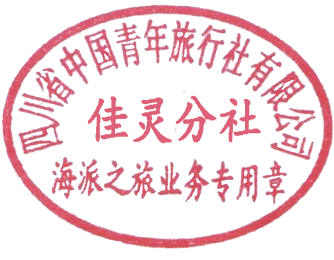 